FAXまたはメールにてお申込みください。⇒F A X ：0858-24-5074　⇒メール：info-kokusai@nashinohana.comお申込日：2021年　　月　　日▪お申込受付は先着順とします。▪受講の可否は、申込者全員にメールにてお知らせいたします。※メールが確認できない場合は、恐れ入りますが当機構事務局までお問い合わせください。▪無料（通信料はご負担ください。）▪事前にお申込みが必要です。▪当機構に加盟いただいております団体様の会員様・組合員様、当機構賛助会員様、インバウンドオぺレー　　　　レーターの方及び会員外（鳥取中部に在住or勤務or通学されている18歳以上の方※高校生不可）以外は、　　以外は、ご受講いただけません。▪受講修了後、アンケートの提出をお願いいたします。▪ご入力いただいた内容は、研修の受講に係る業務、その他必要な目的以外に使用しません。お問い合わせ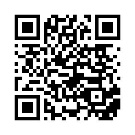 （一社）鳥取中部観光推進機構　　　　　　　　 ▼研修特設サイト  ※Internet Explorer以外のブラウザでご覧くださいTEL：0858-24-5024（平日8：30～17：30）　  https://tottori-iyashitabi.com/e_learning/氏名連絡先メール※お一人様につき、１つのメールアドレスが必要です。複数名で１つのメールアドレスを共有して受講いただくことはできません。勤務先/学校名連絡先TEL貴施設所属団体名本研修の案内はどちらから受け取りましたか。（所属されていない場合は記入不要です）受講理由受講理由研修内容ビジネススキル、マネージメント、企画、WEBデザイン、プログラミング、自己啓発、語学など…多様なラインナップからお好きな動画を選んでご受講いただけます。※第3期より、「SNS活用（2コース）」＋「マーケティング（1コース）」+「お好きな講座（1コース）」の受講は必須ではなくなりました。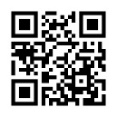 学べる内容はこちらから▶https://schoo.jp/class/category/　希望期間希望される受講期間にチェックをお入れください。(PCで入力の場合は□をクリックすると☑が表示されます） 第３期（2021年11月1日～12月31日）　　第４期（2022年1月1日～2月28日）